О проекте федерального закона № 831695-7 «О внесении измененийв Федеральный закон «О правовом положении иностранных гражданв Российской Федерации» (в части упрощения порядка трудоустройствав Российской Федерации обучающихся в российских профессиональных образовательных организациях и образовательных организациях высшего образования иностранных граждан и лиц без гражданства)» Государственное Собрание (Ил Тумэн) Республики Саха (Якутия)                                      п о с т а н о в л я е т:1. Поддержать проект федерального закона № 831695-7 «О внесении изменений в Федеральный закон «О правовом положении иностранных граждан в Российской Федерации» (в части упрощения порядка трудоустройства в Российской Федерации обучающихся в российских профессиональных образовательных организациях и образовательных организациях высшего образования иностранных граждан и лиц без гражданства)», внесенный членами Совета Федерации В.И.Матвиенко,                                        И.М.-С.Умахановым, Л.С.Гумеровой, К.И.Косачевым, В.В.Смирновым, депутатами Государственной Думы В.В.Володиным, В.А.Никоновым.2. Направить настоящее постановление в Комитет Государственной Думы Федерального Собрания Российской Федерации по образованию и науке.3. Настоящее постановление вступает в силу с момента его принятия.Председатель Государственного Собрания   (Ил Тумэн) Республики Саха (Якутия) 						П.ГОГОЛЕВг.Якутск, 12 декабря 2019 года 	    ГС № 382-VI   ГОСУДАРСТВЕННОЕ СОБРАНИЕ(ИЛ ТУМЭН)РЕСПУБЛИКИ САХА (ЯКУТИЯ)                          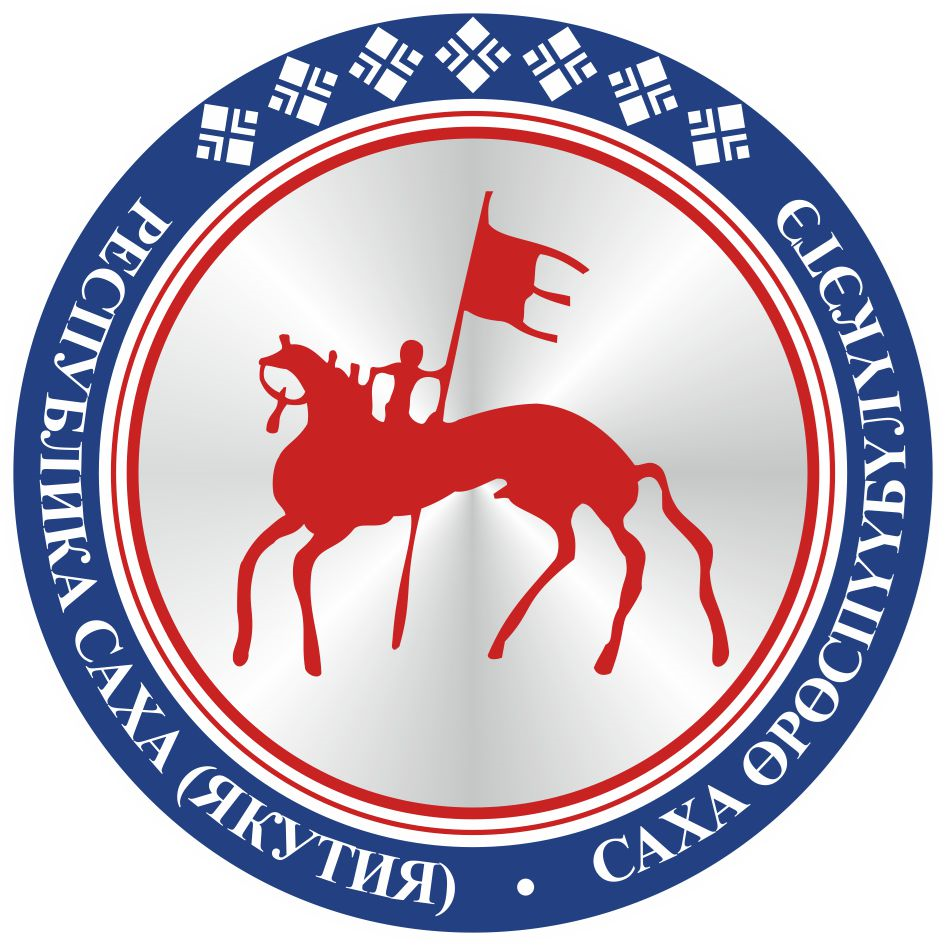 САХА ӨРӨСПҮҮБҮЛҮКЭТИНИЛ ТҮМЭНЭ                                 П О С Т А Н О В Л Е Н И ЕУ У Р А А Х